110學年永年高中藝能領域教學研究會及社群會議紀錄表附件1會議簽到單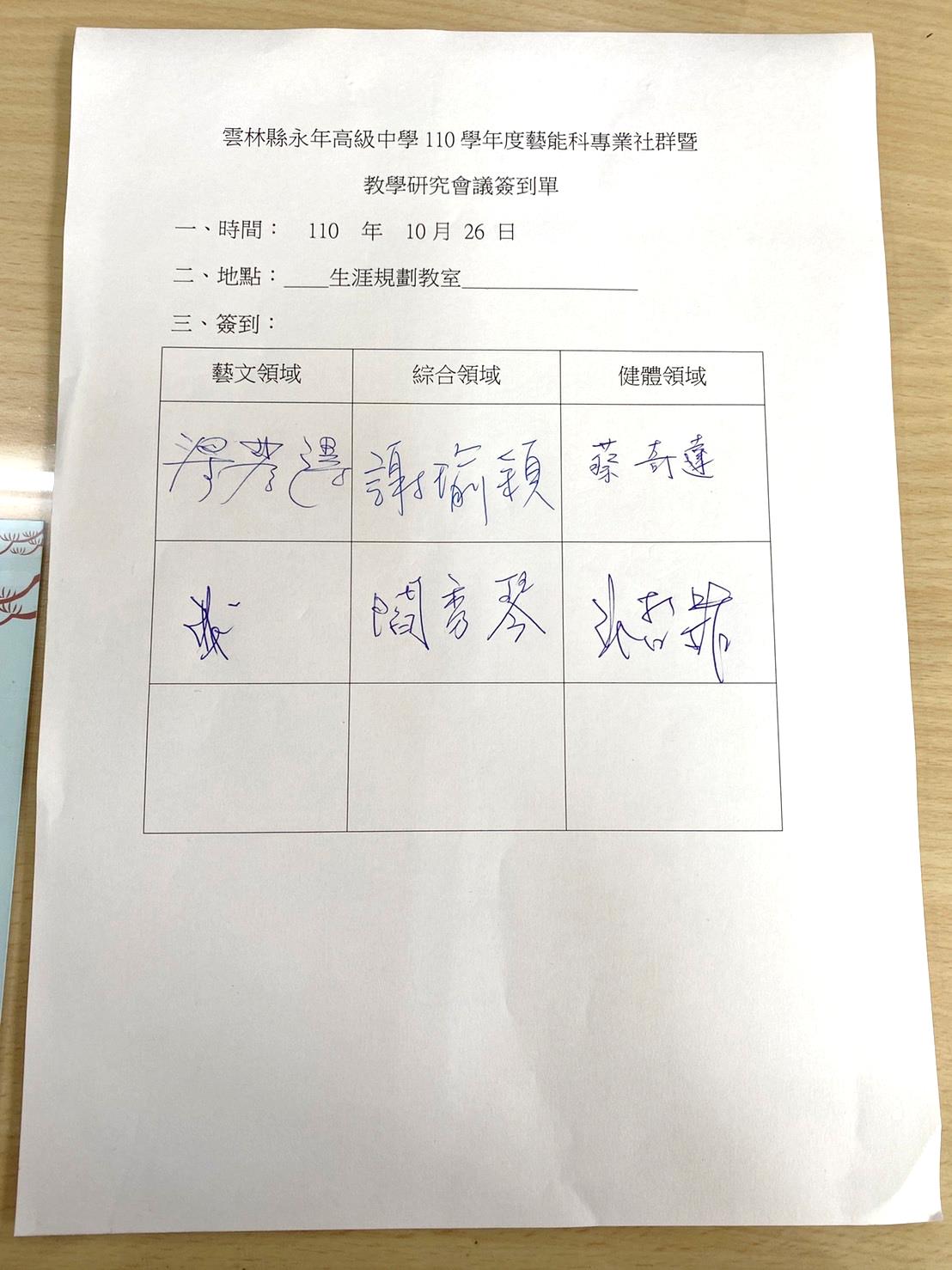 附件2藝能科學生評量檢討會議社群名稱愛你藝生藝事社群愛你藝生藝事社群愛你藝生藝事社群愛你藝生藝事社群本次運作次數第2次時間110年10月26日主講或指導者謝瑜穎謝瑜穎場地生涯規劃教室紀錄：張哲銘 成員簽到表詳附件1詳附件1詳附件1詳附件1會議記錄案由1：藝能科招開學生評量檢討會議。說明：第1次評量結束，檢討學生評量相關紀錄。                                決議：將討論結果記錄於會議紀錄表中，詳附件2。案由2：轉知課發會報告事項。說明：110高中課程計畫填報，若要修改課程的領域，請務必先行告知。111學年度將增設本土語言2學分。普高三第三次段考評量將提前至111年1月5日至7日，請課招通知任課教師已規劃課程。學生學習歷程檔案110-1已經開放，可讓學生開始上傳。重補修學生繳費已經開始，補修開課有部份轉學學生科目有新增，將會有些微增加。決議：配合辦理。案由1：藝能科招開學生評量檢討會議。說明：第1次評量結束，檢討學生評量相關紀錄。                                決議：將討論結果記錄於會議紀錄表中，詳附件2。案由2：轉知課發會報告事項。說明：110高中課程計畫填報，若要修改課程的領域，請務必先行告知。111學年度將增設本土語言2學分。普高三第三次段考評量將提前至111年1月5日至7日，請課招通知任課教師已規劃課程。學生學習歷程檔案110-1已經開放，可讓學生開始上傳。重補修學生繳費已經開始，補修開課有部份轉學學生科目有新增，將會有些微增加。決議：配合辦理。案由1：藝能科招開學生評量檢討會議。說明：第1次評量結束，檢討學生評量相關紀錄。                                決議：將討論結果記錄於會議紀錄表中，詳附件2。案由2：轉知課發會報告事項。說明：110高中課程計畫填報，若要修改課程的領域，請務必先行告知。111學年度將增設本土語言2學分。普高三第三次段考評量將提前至111年1月5日至7日，請課招通知任課教師已規劃課程。學生學習歷程檔案110-1已經開放，可讓學生開始上傳。重補修學生繳費已經開始，補修開課有部份轉學學生科目有新增，將會有些微增加。決議：配合辦理。案由1：藝能科招開學生評量檢討會議。說明：第1次評量結束，檢討學生評量相關紀錄。                                決議：將討論結果記錄於會議紀錄表中，詳附件2。案由2：轉知課發會報告事項。說明：110高中課程計畫填報，若要修改課程的領域，請務必先行告知。111學年度將增設本土語言2學分。普高三第三次段考評量將提前至111年1月5日至7日，請課招通知任課教師已規劃課程。學生學習歷程檔案110-1已經開放，可讓學生開始上傳。重補修學生繳費已經開始，補修開課有部份轉學學生科目有新增，將會有些微增加。決議：配合辦理。實施方式及紀錄如決議如決議如決議如決議本次會議結論、成果或省思請各任課教師依時完成決議內容。請各任課教師依時完成決議內容。請各任課教師依時完成決議內容。請各任課教師依時完成決議內容。會議照片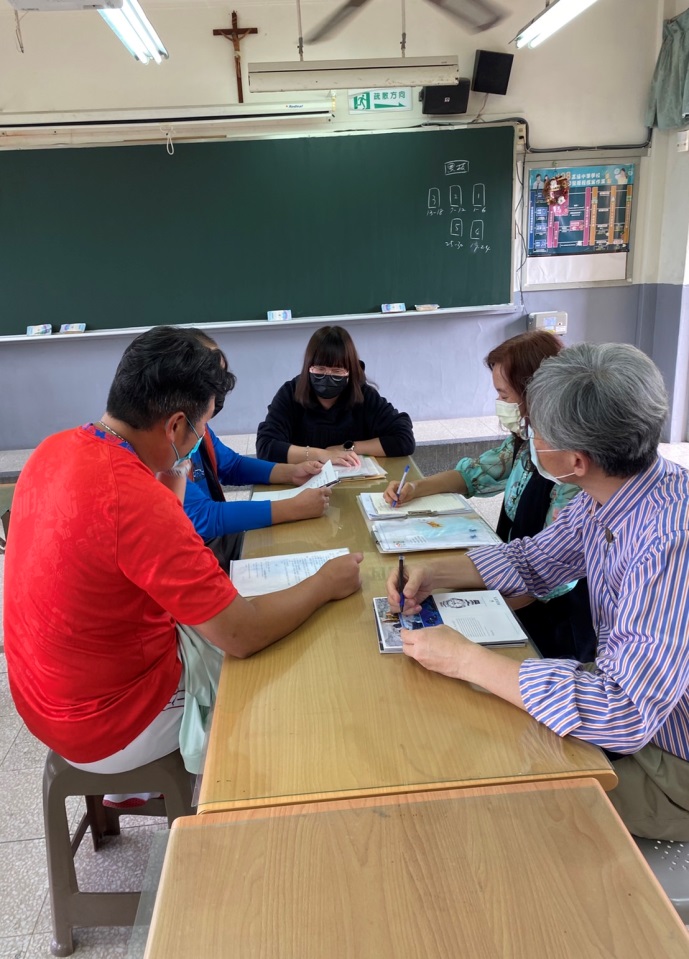 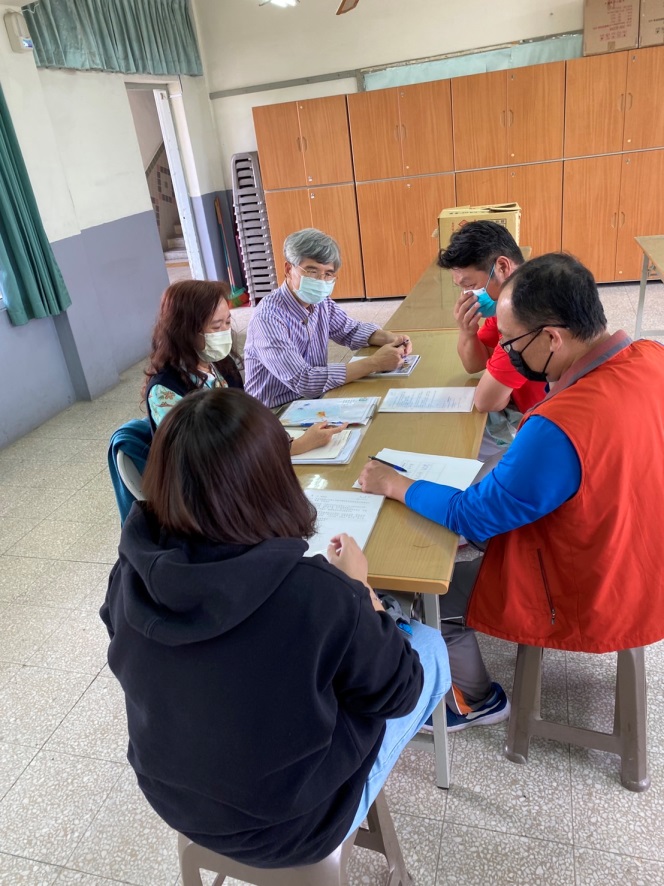 輔導輔導輔導輔導輔導年段評量內容評量方式評量結果檢討改進國一製作名片與自我介紹實作、口試少數學生表達較害羞。可協助提問讓學生回答。國二特質量表學習單少數學生對個人特質較不清楚。舉例或老師以對學生觀察提供建議。國三生涯手冊建置檔案均能順利完成。確認資料有無缺漏。體育體育體育體育體育年段評量內容評量方式評量結果檢討改進國一游泳紙筆學生評量結果普遍不佳。教師上課針對學生不清楚的部分多加說明。國二棒壘球紙筆少數學生不及格。給予重考機會。國三籃球紙筆幾項規則學生不熟悉。錯的題目罰寫。美術美術美術美術美術年段評量內容評量方式評量結果檢討改進國一色彩學習單少數學生對色彩調配較不熟練。可藉由畫作讓學生對色彩調配更有概念。國二雕塑造型學習單少數同學對空間的概念較不熟悉。實際使用立體模板讓學生練習。國三生命教育生命教育生命教育生命教育生命教育年段評量內容評量方式評量結果檢討改進國一天主教問與答學習單少數學生會搞混幾項專有名詞。可以請學生寫下筆記紀錄。國二家庭故事小書實作少數學生無法準備全家福照片。可以請學生改用繪畫方式呈現。國三愛的印象畫學習單均能順利完成。教師可以再多舉例，使學生有更多聯想。